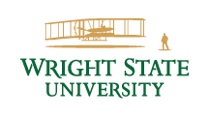 Key Request FormAll Fields RequiredKey Request FormAll Fields RequiredKey Request FormAll Fields RequiredKey Request FormAll Fields RequiredKey Request FormAll Fields RequiredKey Request FormAll Fields RequiredKey Request FormAll Fields RequiredKey Request FormAll Fields RequiredKey Request FormAll Fields RequiredKey Request FormAll Fields RequiredKey Request FormAll Fields RequiredInitial IssueInitial IssueName (print)Name (print)Name (print)DateDateLost/StolenLost/StolenName (print)Name (print)Name (print)DateDateBroken/WornBroken/WornDepartmentDepartmentDepartmentUIDUIDMultiple Copies*Multiple Copies*DepartmentDepartmentDepartmentUIDUIDAdditional Keys*Additional Keys*Office LocationOffice LocationOffice LocationOffice/Cell PhoneOffice/Cell PhoneOffice/Cell PhoneOffice/Cell Phone(memo required)(memo required)Office LocationOffice LocationOffice LocationOffice/Cell PhoneOffice/Cell PhoneOffice/Cell PhoneOffice/Cell PhoneEmployment CategoryEmployment CategoryFT Faculty/StaffFT Faculty/StaffDoor NumberDoor NumberDoor NumberDoor NumberBuildingPlant Management Plant Management Plant Management Plant Management CodeCodePT Faculty/StaffPT Faculty/StaffDoor NumberDoor NumberDoor NumberDoor NumberBuildingLockshop Use OnlyLockshop Use OnlyLockshop Use OnlyLockshop Use OnlyLockshop Use OnlyLockshop Use OnlyAdjunct FacultyAdjunct FacultyEmeritus FacultyEmeritus FacultyGraduate AssistantGraduate AssistantStudentStudentStudent EmployeeStudent EmployeeAuthorizations*Authorizations*Dept. Chair/Director (Individual/Submaster)Dept. Chair/Director (Individual/Submaster)Dept. Chair/Director (Individual/Submaster)Dept. Chair/Director (Individual/Submaster)Dept. Chair/Director (Individual/Submaster)Director, Physical Plant (All Masters)Director, Physical Plant (All Masters)Director, Physical Plant (All Masters)Director, Physical Plant (All Masters)Director, Physical Plant (All Masters)Vice President BFA (Grandmaster/Vice President BFA (Grandmaster/Vice President BFA (Grandmaster/Vice President BFA (Grandmaster/Vice President BFA (Grandmaster/Great Grandmaster)Great Grandmaster)Great Grandmaster)Great Grandmaster)Printed NamePrinted NamePrinted NameSignature/DateSignature/DateSignature/DateSignature/Date*For specific guidance, refer to Wright Way Policy 3401*For specific guidance, refer to Wright Way Policy 3401*For specific guidance, refer to Wright Way Policy 3401*For specific guidance, refer to Wright Way Policy 3401*For specific guidance, refer to Wright Way Policy 3401*For specific guidance, refer to Wright Way Policy 3401*For specific guidance, refer to Wright Way Policy 3401*For specific guidance, refer to Wright Way Policy 3401*For specific guidance, refer to Wright Way Policy 3401*For specific guidance, refer to Wright Way Policy 3401*For specific guidance, refer to Wright Way Policy 3401*For specific guidance, refer to Wright Way Policy 3401*For specific guidance, refer to Wright Way Policy 3401*For specific guidance, refer to Wright Way Policy 3401*For specific guidance, refer to Wright Way Policy 3401